Lección 11: Generemos fracciones equivalentesGeneremos fracciones equivalentes.Calentamiento: Conversación numérica: Algo por 8Encuentra mentalmente el valor de cada expresión.11.1: Mostremos la equivalenciaEl diagrama representa 1.​​​​​​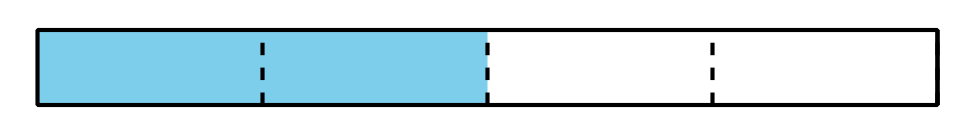 ¿Qué fracción representa la parte sombreada del diagrama?Jada dice que representa . Tyler no está seguro.¿Estás de acuerdo con Jada? Si es así, explica o muestra cómo convencerías a Tyler de que Jada tiene razón. Si no, explica o muestra tu razonamiento.Cada diagrama representa 1.Muestra que la parte sombreada de este diagrama representa tanto  como .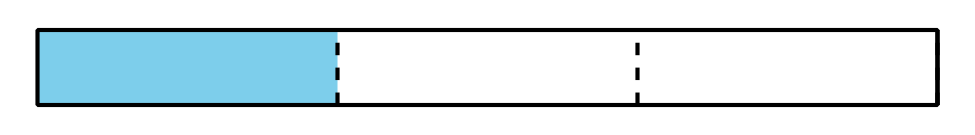 Muestra que la parte sombreada representa tanto  como .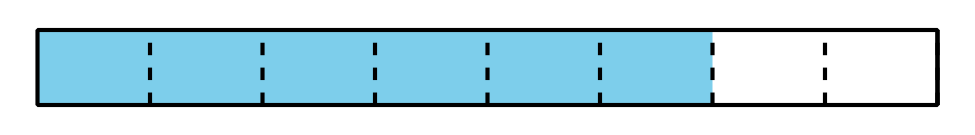 Muestra que la parte sombreada representa tanto  como .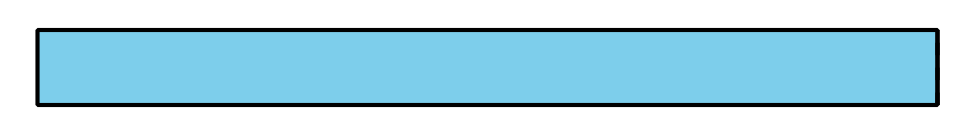 11.2: Más de un nombreCada diagrama representa 1. Escribe dos fracciones que representen la parte sombreada de cada diagrama.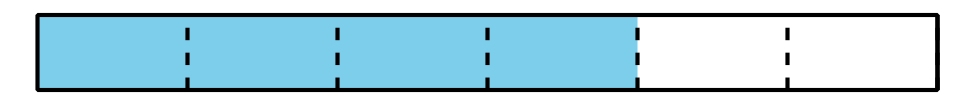 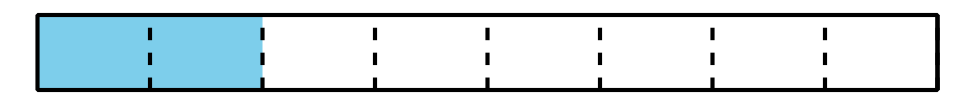 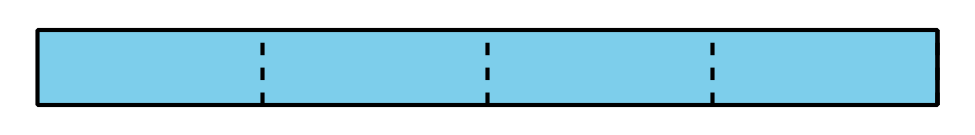 Este es otro diagrama.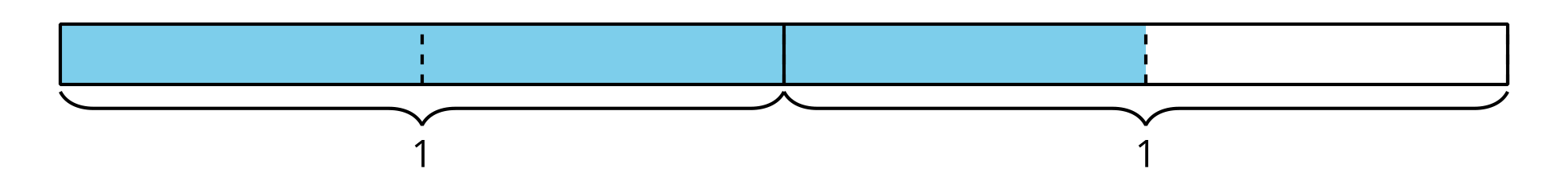 ¿Qué fracción está representada por la parte sombreada del diagrama?Escribe otra fracción que esté representada por esta parte.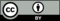 © CC BY 2021 Illustrative Mathematics®